ШКОЛА МОЛОДОГО ИЗБИРАТЕЛЯ – В РАБОТЕНа территории городского округа в МОУ СОШ №2 им В.А. Орлова продолжает работать Школа молодого избирателя. На прошедших занятиях ребята получили Толковые словари избирателя, розданы тетради для ведения записей. Ребята познакомились с федеральными законами, с законами Забайкальского края всех видов выборов, с основными терминами и понятиями выборного законодательства, об избирательных комиссиях, избирательных системах,  о принципах проведения выборов и референдумов, всеобщем избирательном праве и праве на участие в референдуме, тайном голосовании, о равном и прямом избирательном праве и др. Занятия проводятся еженедельно. Ребята проявляют заинтересованность к урокам, задают вопросы.Количество 14 человек.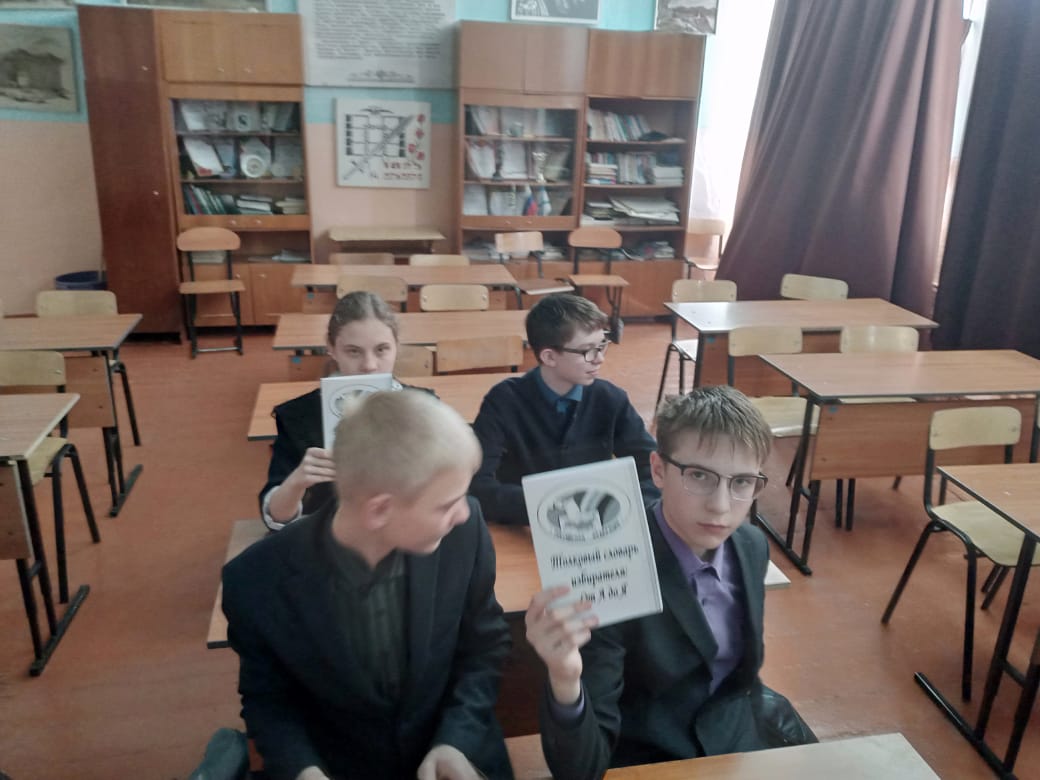 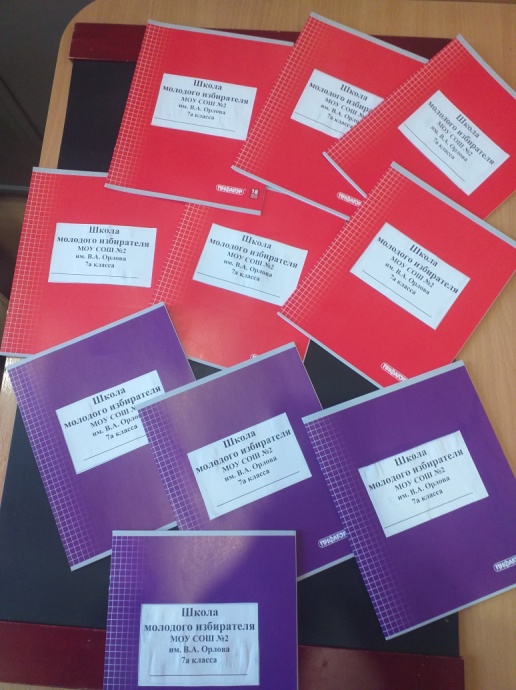 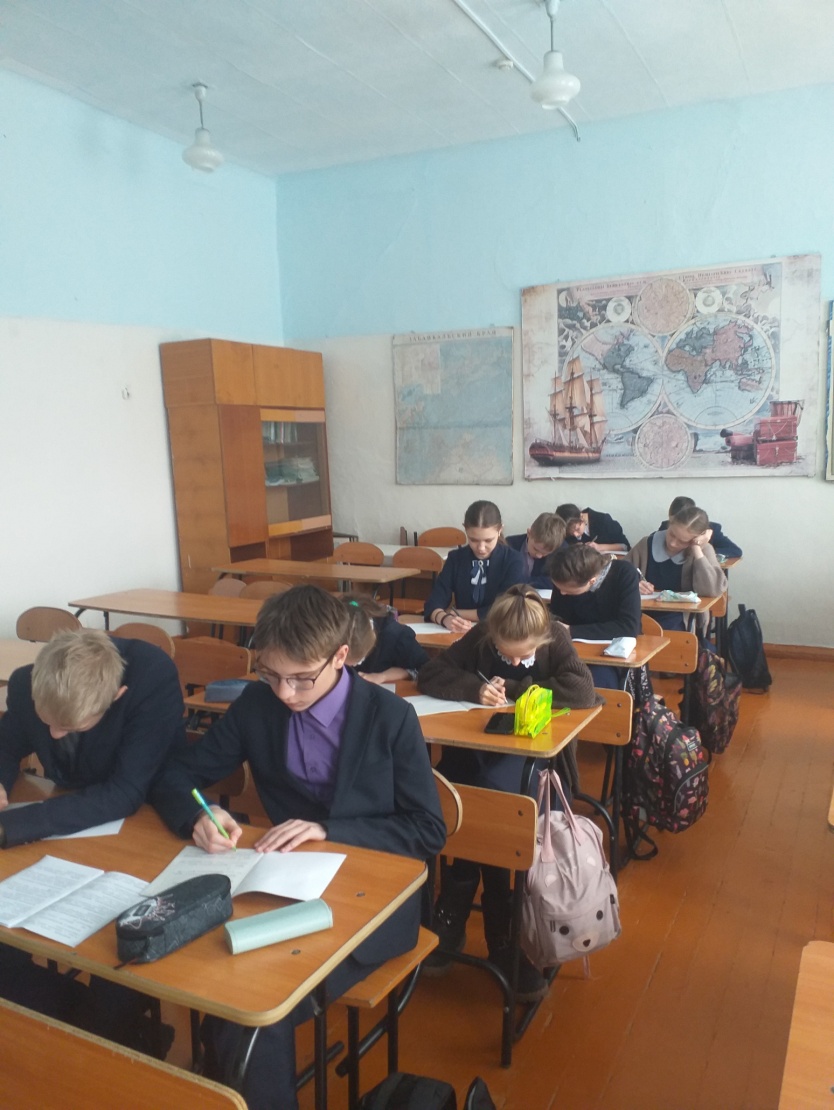 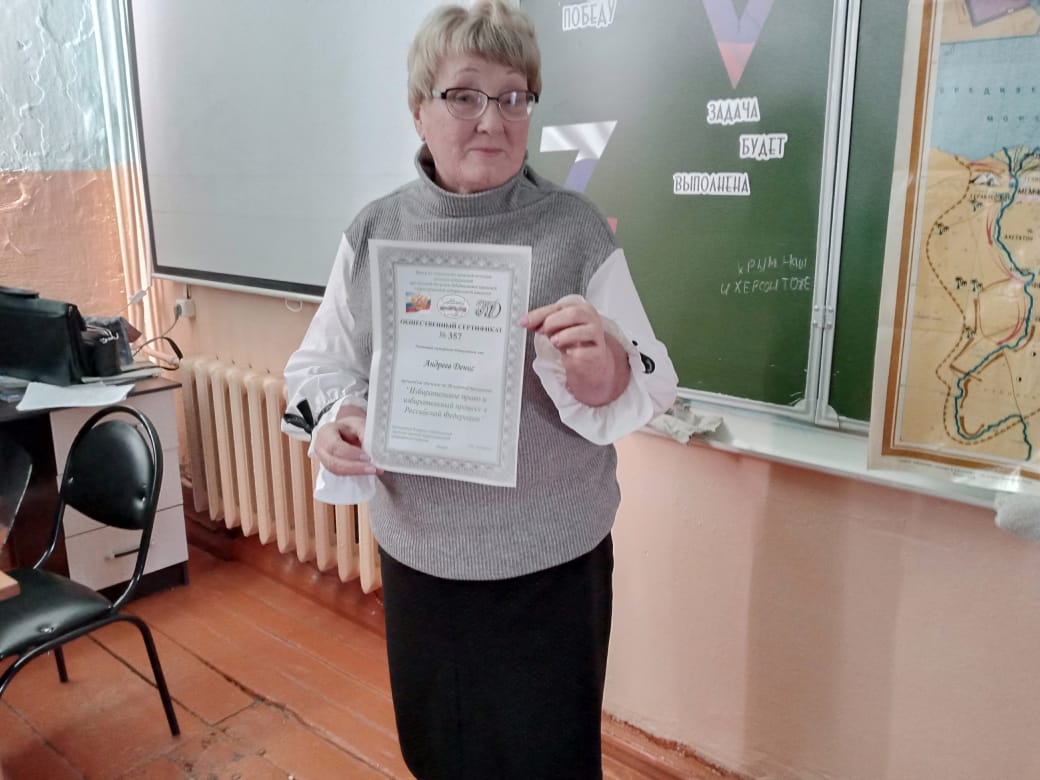 